基隆市111年度性別平等教育宣導月辦理成果學校名稱:   武崙國小      編號名稱辦理方式(勾選)日期地點參與  對象人次1性別平等教育影片宣導活動□性平委員會集會宣導□期刊宣導□研習□活動(競賽、表演、參觀)□讀書會□其他________110.03.01-110.03.05階梯教室1-6年級共6場11062親師刊物-性別平等教育宣導□性平委員會□集會宣導期刊宣導□研習□活動(競賽、表演、參觀)□讀書會□其他________110.03.01親師刊物教師學生家長20003輔導知能研習-家庭暴力防治研習暨兒少保護研習□性平委員會□集會宣導□期刊宣導研習□活動(競賽、表演、參觀)□讀書會□其他________111.4.6(預定辦理日期)線上研習教師60總        計總        計總        計總        計總        計總        計3166成果照片成果照片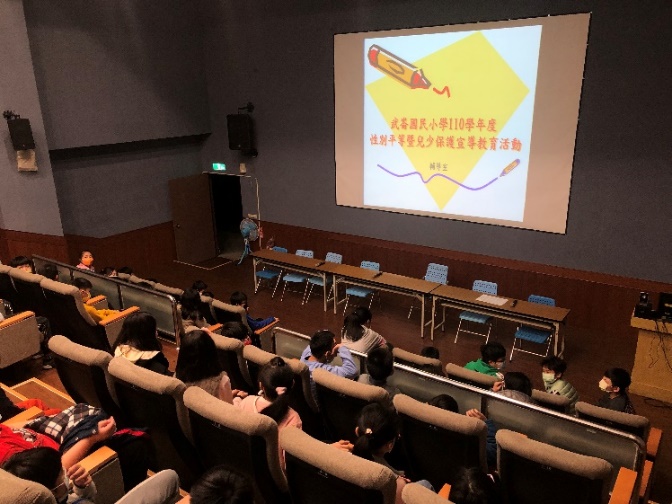 說明:學生性別平等教育宣導實景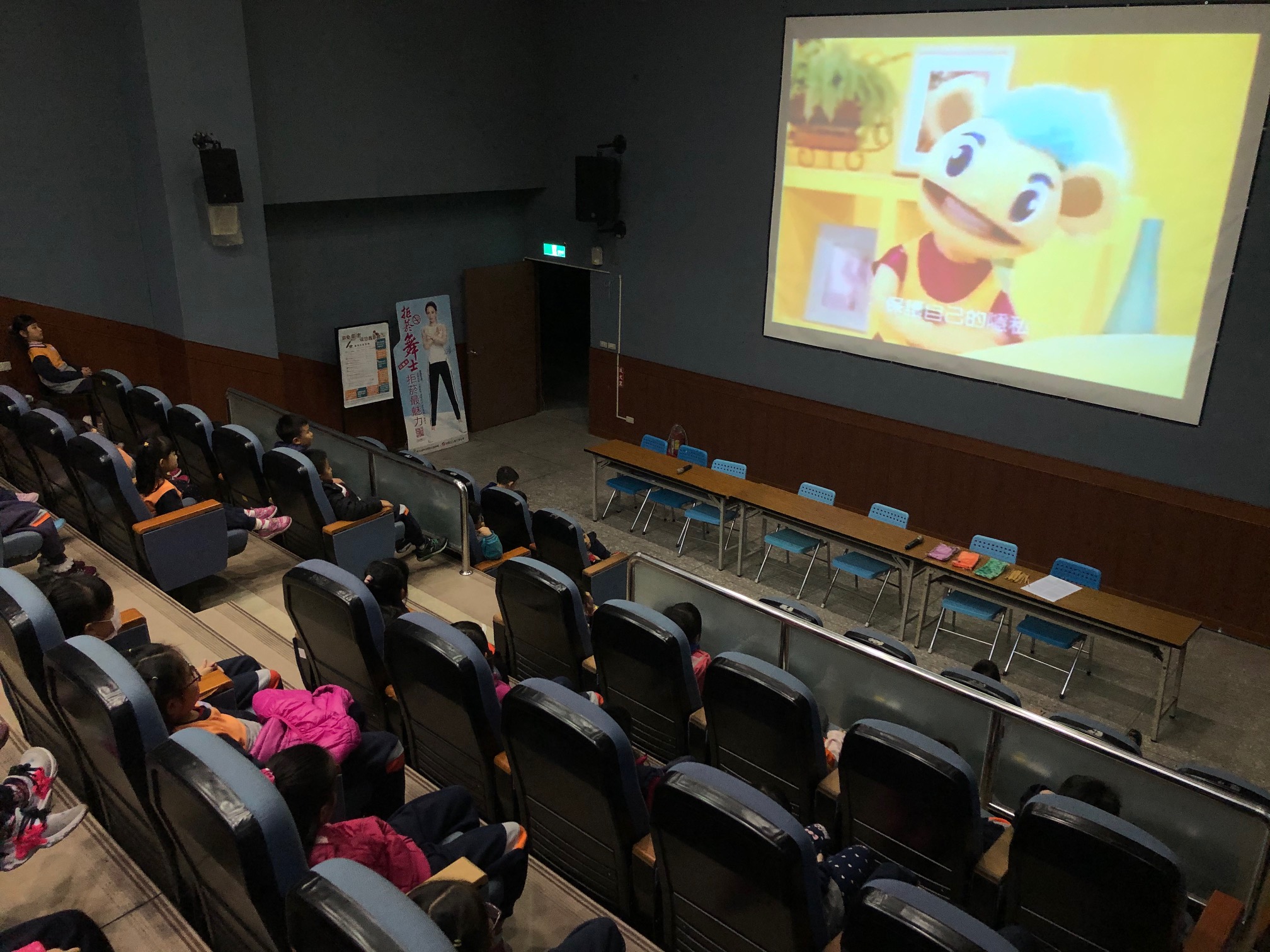 說明:學生性別平等教育宣導實景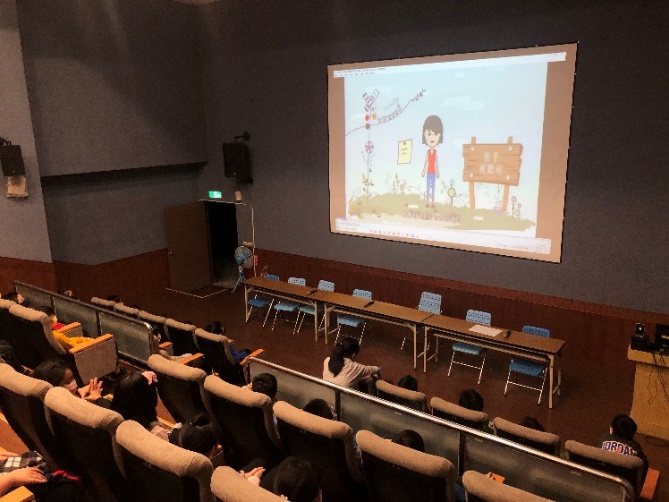 說明:學生性別平等教育宣導實景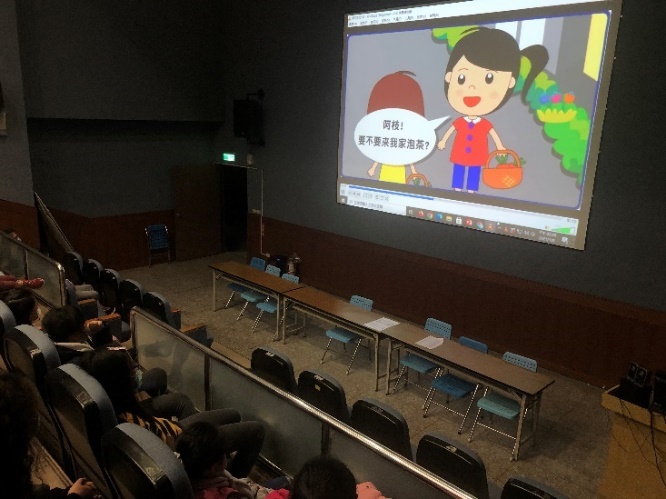 說明:學生性別平等教育宣導實景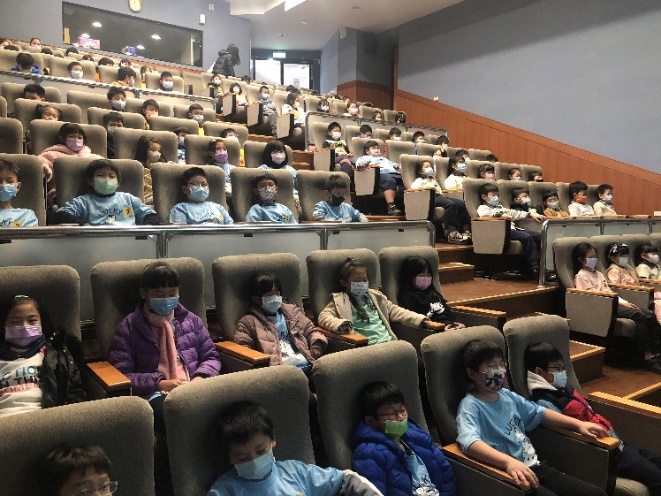 說明:學生性別平等教育宣導實景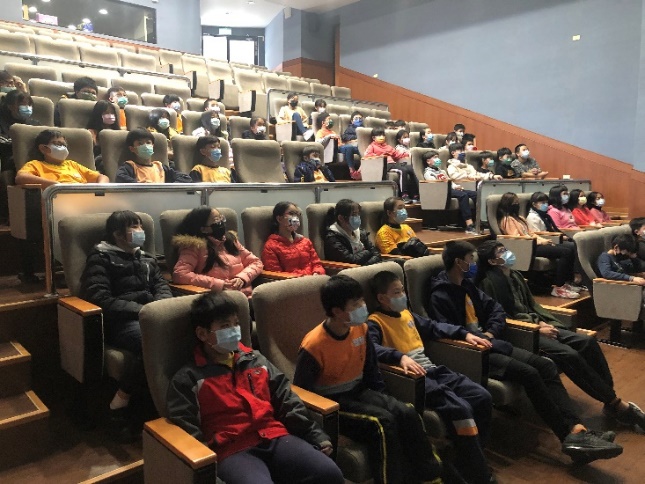 說明:學生性別平等教育宣導實景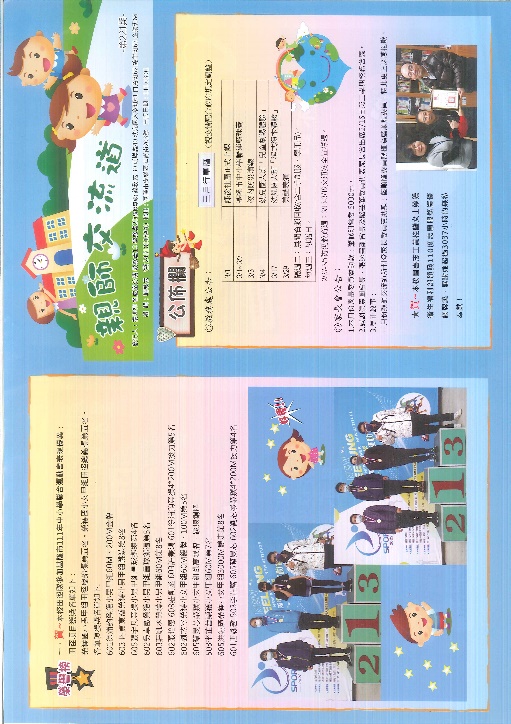 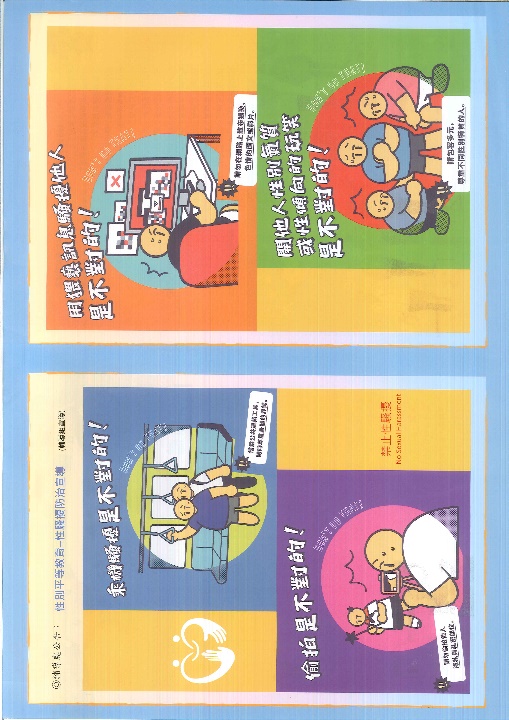 說明:111年3月親師刊物宣導說明:111年3月親師交流道宣導親師刊物宣導-用猥褻訊息騷擾他人是不對的、開他人性別氣質或性傾向的玩笑是不對的!